TÓMSTUNDASTARF Á HRAUNBÚÐUM okt/nóv 2016FÖNDURSTOFAN ER OPIN ALLA VIRKA DAGA KL. 13:30-16:30HEITIR BAKSTRAR ALLA VIRKA DAGA KL. 10:00 / LEIKFIMI ALLA VIRKA DAGA KL. 10:30Breytingar auglýstar með fyrirvara.  Sonja Ruiz umsjón dagdvalar.Mánudagur31 oktÞriðjudagur1 nóvMiðvikudagur       2 nóvFimmtudagur 3 nóvFöstudagur 4 nóvÁRIÐ 2011 Mannfjöldinn á jörðinni náði 7 milljörðum samkvæmt mati Sameinuðu þjóðannaKapella kl 14Jenna okkar les Föndurstofa kl 14Litaklúbbur og spilLeikfimissalur kl 13Fatasalan LogyFöndurstofa kl 13.30Kópavík heimsækirSetustofa kl 14 Geir Jón les úr dagblöðumMatsalur kl 20SpilakvöldRebekkustúkan Vilborg Oddfellow Okkar vikulega handsnyrting og spjall í sólstofu kl 13.30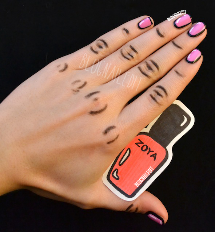 